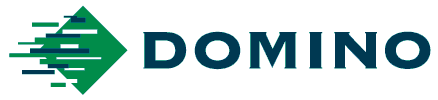 NEWS RELEASE  9th September 2020Coming soon… Domino’s Next Generation ink jet technology Domino Digital Printing Solutions is delighted to announce the forthcoming launch of its next generation digital ink jet technology at a virtual event that will be transmitted, in English, live from The Domino Studio in Cambridge, on Wednesday, 30th September 2020. With over 42 years’ experience of developing and manufacturing digital ink jet printing technology, Domino Printing Sciences has a long and successful history of innovation and continuous growth. This is matched by an established global reputation for providing quality, reliability and unrivalled customer service and support. After launching its first four colour digital ink jet label press, the Domino N600i in 2012, Domino has gone on to take a market leading position in the digital label press market and is one of the most successful and leading global players in the digital printing industry today.In 2016, the 7-colour Domino N610i digital ink jet label press received industry recognition when it was awarded the category of Best Label Printer at the European Digital Press (EDP) Association’s Awards. These awards recognise innovation and quality, as well as assessing aspects such as value to the user, support and service capabilities. And now, with approaching 1000 worldwide industrial installations based on its proven and reliable Generation 6 ink jet platform, Domino will shortly be unveiling its Generation 7 technology at this virtual launch event.Domino became part of the Brother Group in June 2015, and with the strong and secure financial backing of its parent company, continues to heavily invest in the development of  innovative and market leading products that meet and exceed customer expectations.Louise Adcock, Global Product Manager at Domino Digital Printing Solutions said, “We are really excited about this forthcoming product launch. We asked our customers what would make their business better and by combining this insight with our technical expertise and in-house manufacturing capability, we have designed and built a revolutionary new technology platform. It has been a team effort working in close collaboration with our colleagues at Brother and GraphTech, to develop this ground-breaking Generation 7 technology, which represents a real step change for the label printing industry.”  To find out more, register to attend this event, when you will discover how Domino’s latest ink jet technology can help you maximise uptime, productivity and efficiency, minimise cost and waste, and improve your profitability. Places are limited, so don’t delay, register now at https://go.domino-printing.com/PRSEGen7VirtualLaunch ENDSAbout DominoDigital Printing Solutions is a division within Domino Printing Sciences. The company, founded in 1978, has established a global reputation for the development and manufacture of digital ink jet printing technologies, as well as its worldwide aftermarket products and customer services.  Its services for the commercial print sector include digital ink jet printers and control systems designed to deliver solutions for a complete range of labelling and variable printing applications.All of Domino’s printers are designed to meet the high speed, high quality demands of commercial printing environments, bringing new capabilities to numerous sectors including labelling, publications and security printing, transactional, packaging converting, plastic cards, tickets, game cards and forms, as well as the direct mail and postal sectors.Domino employs over 2,800 people worldwide and sells to more than 120 countries through a global network of 25 subsidiary offices and more than 200 distributors. Domino's manufacturing facilities are situated in China, Germany, India, Sweden, Switzerland, UK and USA.Domino’s continued growth is underpinned by an unrivalled commitment to product development. The company is the proud recipient of six Queen’s Awards, the latest being received in April 2017, when Domino was awarded the Queen’s Award for Innovation.  Domino became an autonomous division within Brother Industries on 11th June 2015. For further information on Domino, please visit www.domino-printing.comIssued on behalf of Domino by AD CommunicationsFor more information, please contact:Helen Tolino		    Tom Platt	           	           Andrea McGintyManaging Director	    Account Manager	           Marketing Manager – Digital Printing Solutions AD Communications	    AD Communications	           Domino Printing SciencesT: +44 (0) 1372 464470        T: +44 (0) 1372 464470           T: +44 (0) 1954 782551htolino@adcomms.co.uk      tplatt@adcomms.co.uk             andrea.McGinty@domino-uk.com	